                                                                                                                                 ПРОЕКТ                                     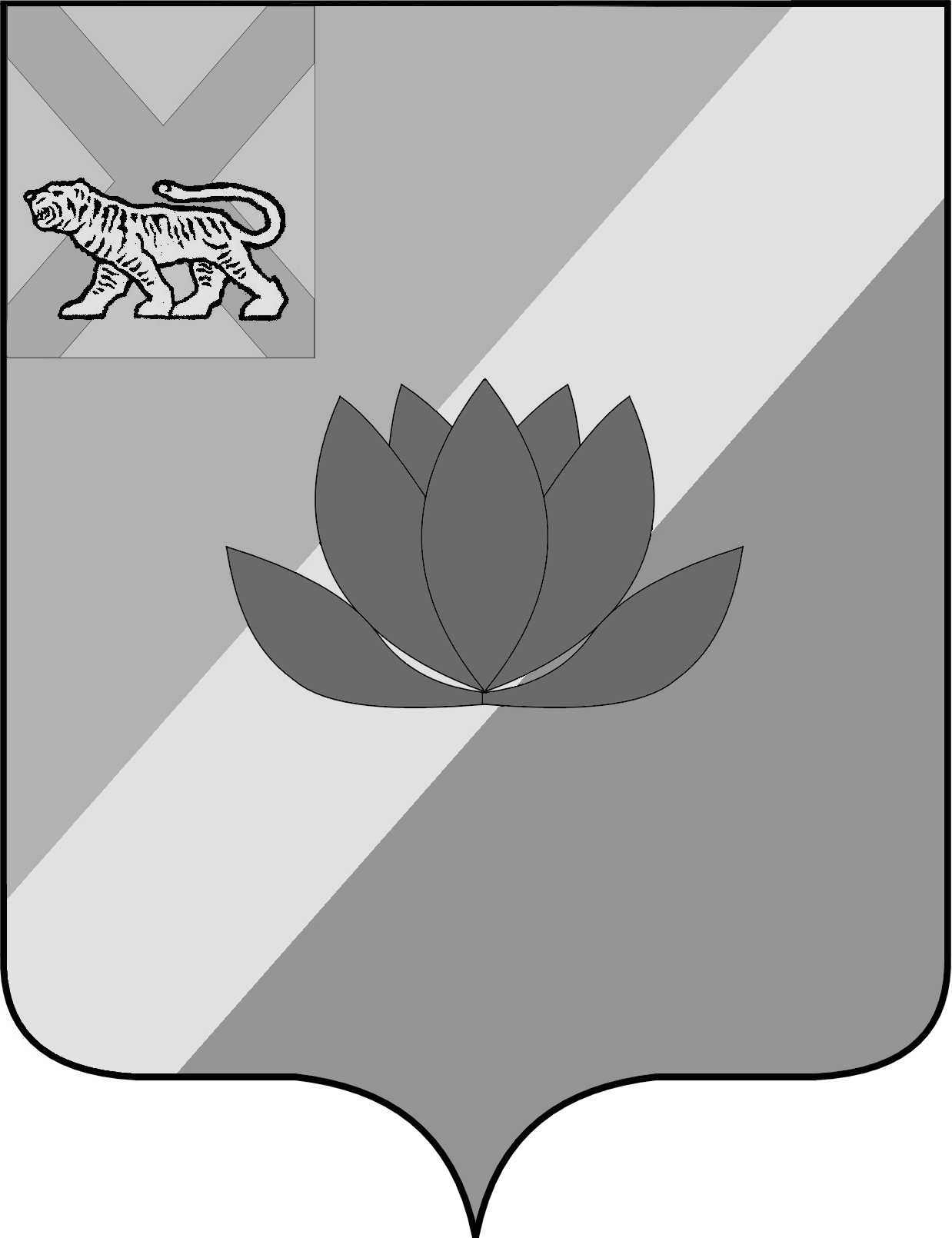 ДУМАЛЕСОЗАВОДСКОГО ГОРОДСКОГО ОКРУГАПРИМОРСКОГО КРАЯРЕШЕНИЕ(ПРОЕКТ)__.__.2021                                          г. Лесозаводск                                     №____НПАОб утверждении Положенияо муниципальном контроле в сфереблагоустройства на территории Лесозаводского городского округаРуководствуясь федеральными законами от 06.10.2003 № 131-ФЗ «Об общих принципах организации местного самоуправления в Российской Федерации», 
от 31.07.2020 № 248-ФЗ «О государственном контроле (надзоре) и муниципальном контроле в Российской Федерации», от 26.12.2008 № 294-ФЗ «О защите прав юридических лиц и индивидуальных предпринимателей при осуществлении государственного контроля (надзора) и муниципального контроля», решением Думы Лесозаводского городского округа от 24.10.2017 № 655-НПА 
«Об утверждении правил благоустройства территории Лесозаводского городского округа», Уставом Лесозаводского городского округа,Дума Лесозаводского городского округа РЕШИЛА:1. Утвердить Положение о муниципальном контроле в сфере благоустройства на территории Лесозаводского городского округа (прилагается).2. Настоящее решение вступает в силу со дня его официального опубликования, но не ранее 1 января 2022 года.3. Контроль за исполнением настоящего решения возложить на постоянную комиссию Думы по благоустройству, градостроительству и коммунальному               хозяйству (Астахов).Председатель ДумыЛесозаводского городского округа                                                             Л.А. ТолочкоГлава Лесозаводского городского округа                                                   К.Ф. БанцеевПоложение о муниципальном контроле в сфере благоустройства на территории Лесозаводского городского округаСтатья 1. Общие положенияПоложение об осуществлении муниципального контроля в сфере благоустройства на территории Лесозаводского городского округа (далее – Положение) разработано в соответствии с федеральными законами от 06.10.2003 
№ 131-ФЗ «Об общих принципах организации местного самоуправления 
в Российской Федерации», от 31.07.2020 № 248-ФЗ «О государственном контроле (надзоре) и муниципальном контроле в Российской Федерации», от 26.12.2008 
№ 294-ФЗ «О защите прав юридических лиц и индивидуальных предпринимателей при осуществлении государственного контроля (надзора) и муниципального контроля», решением Думы Лесозаводского городского округа от 24.10.2017 
№ 655-НПА «Об утверждении правил благоустройства территории Лесозаводского городского округа», Постановлением Правительства Российской Федерации 
от 31.12.2020 № 2428 «О порядке формирования плана проведения плановых контрольных (надзорных) мероприятий на очередной календарный год, его согласования с органами прокуратуры, включения в него и исключения из него контрольных (надзорных) мероприятий в течение года», Уставом Лесозаводского городского округа и иными нормативными правовыми актами Российской Федерации и устанавливает порядок осуществления муниципального контроля 
в сфере благоустройства на территории Лесозаводского городского округа».Положением о муниципальном контроле в сфере благоустройства определяются:1. Контрольные органы, уполномоченные на осуществление муниципального контроля в сфере благоустройства.2. Критерии отнесения объектов контроля в сфере благоустройства (далее – объекты контроля) к категориям риска причинения вреда (ущерба) в рамках осуществления муниципального контроля в сфере благоустройства, виды 
и периодичность проведения плановых контрольных мероприятий для каждой категории риска, за исключением категории низкого риска.3. Перечень профилактических мероприятий в рамках осуществления муниципального контроля в сфере благоустройства;4. Виды контрольных мероприятий, проведение которых возможно в рамках осуществления муниципального контроля в сфере благоустройства, и перечень допустимых контрольных действий в составе каждого контрольного мероприятия.5. Особенности оценки соблюдения лицензионных требований контролируемыми лицами, имеющими лицензию.6. Обжалование решений контрольных органов, действий (бездействия) 
их должностных лиц.7. Иные вопросы, регулирование которых в соответствии с Федеральным законом от 31.07.2020 № 248-ФЗ «О государственном контроле (надзоре) 
и муниципальном контроле в Российской Федерации» (далее – Федеральный закон № 248-ФЗ), а в случаях, установленных Федеральным законом № 248-ФЗ, 
в соответствии с федеральными законами о видах контроля осуществляется положением о виде контроля.8. Предметом контроля в сфере благоустройства является соблюдение юридическими лицами, индивидуальными предпринимателями, гражданами (далее – контролируемые лица) Правил благоустройства территории Лесозаводского городского округа, требований к обеспечению доступности для инвалидов объектов социальной, инженерной и транспортной инфраструктур 
и предоставляемых услуг, исполнение решений, принимаемых по результатам контрольных мероприятий.Статья 2. Контрольные органы, уполномоченные на осуществление муниципального контроля в сфере благоустройства1. Уполномоченным органом на осуществление муниципального контроля
 в сфере благоустройства на территории Лесозаводского городского округа является администрация Лесозаводского городского округа в лице Управления жизнеобеспечения администрации Лесозаводского городского округа (далее – Уполномоченный орган).2. Перечень должностных лиц, уполномоченных осуществлять муниципальный контроль в сфере благоустройства на территории Лесозаводского городского округа, являющихся муниципальными инспекторами (далее - должностные лица, инспектор), утверждается нормативным правовым актом администрации Лесозаводского городского округа.3. Права и обязанности инспектора определены статьей 29 Федерального закона № 248-ФЗ.4. Ограничения и запреты, связанные с исполнением полномочий инспектора определены статьей 37 Федерального закона № 248-ФЗ.5. Администрация Лесозаводского городского округа осуществляет контроль за соблюдением Правил благоустройства, включающих:1) обязательные требования по содержанию прилегающих территорий;2) обязательные требования по содержанию элементов и объектов благоустройства, в том числе требования: - по установке ограждений, не препятствующей свободному доступу маломобильных групп населения к объектам образования, здравоохранения, культуры, физической культуры и спорта, социального обслуживания населения;- по содержанию фасадов нежилых зданий, строений, сооружений, других стен зданий, строений, сооружений, а также иных элементов благоустройства 
и общественных мест;- по содержанию специальных знаков, надписей, содержащих информацию, необходимую для эксплуатации инженерных сооружений;- по осуществлению земляных работ в соответствии с разрешением 
на осуществление земляных работ, выдаваемым в соответствии с порядком осуществления земляных работ, установленным нормативными правовыми актами Лесозаводского городского округа и Правилами благоустройства;- по обеспечению свободных проходов к зданиям и входам в них, а также свободных въездов во дворы, обеспечению безопасности пешеходов и безопасного пешеходного движения, включая инвалидов и другие маломобильные группы населения, на период осуществления земляных работ;- по направлению в администрацию Лесозаводского городского округа уведомления о проведении работ в результате аварий в срок, установленный нормативными правовыми актами администрации Лесозаводского городского округа;- о недопустимости размещения транспортных средств на газоне или иной озеленённой или рекреационной территории, размещение транспортных средств 
на которой ограничено Правилами благоустройства, а также по недопустимости загрязнения территорий общего пользования транспортными средствами во время их эксплуатации, обслуживания или ремонта, при перевозке грузов или выезде 
со строительных площадок (вследствие отсутствия тента или укрытия);3) обязательные требования по уборке территории Лесозаводского городского округа в зимний период, включая контроль проведения мероприятий 
по очистке от снега, наледи и сосулек кровель зданий, сооружений; 4) обязательные требования по уборке территории Лесозаводского городского округа в летний период, включая обязательные требования 
по выявлению карантинных, ядовитых и сорных растений, борьбе с ними, локализации, ликвидации их очагов;5) дополнительные обязательные требования пожарной безопасности 
в период действия особого противопожарного режима; 6) обязательные требования по прокладке, переустройству, ремонту 
и содержанию подземных коммуникаций на территориях общего пользования;7) обязательные требования по посадке, охране и содержанию зеленых насаждений, в том числе обязательные требования по удалению (сносу), пересадке деревьев и кустарников в соответствии с порубочным билетом 
и (или) разрешением на пересадку деревьев и кустарников, если такие документы (порубочный билет, разрешение на пересадку) должны быть выданы 
в установленных Правилами благоустройства случаях;8) обязательные требования по складированию твердых коммунальных отходов;9) обязательные требования по выгулу животных и требования 
о недопустимости выпаса сельскохозяйственных животных и птиц на территориях общего пользования и иных, предусмотренных Правилами благоустройства, территориях.Администрация осуществляет муниципальный контроль в сфере благоустройства за соблюдением исполнения предписаний об устранении нарушений обязательных требований, выданных должностными лицами, уполномоченными осуществлять муниципальный контроль в сфере благоустройства, в пределах их компетенции.6. Под элементами благоустройства в настоящем Положении понимаются декоративные, технические, планировочные, конструктивные устройства, элементы озеленения, различные виды оборудования и оформления, в том числе фасадов зданий, строений, сооружений, малые архитектурные формы, некапитальные нестационарные строения и сооружения, информационные щиты 
и указатели, применяемые как составные части благоустройства территории.7. Под объектами благоустройства в настоящем Положении понимаются территории различного функционального назначения, на которых осуществляется деятельность по благоустройству, в том числе:1) элементы планировочной структуры (зоны (массивы), районы (в том числе жилые районы, микрорайоны, кварталы, промышленные районы), территории размещения садоводческих, огороднических некоммерческих объединений граждан);2) элементы улично-дорожной сети (аллеи, бульвары, переулки, площади, проезды, проспекты, проулки, разъезды, спуски, тупики, улицы, шоссе);3) дворовые территории;4) детские и спортивные площадки;5) площадки для выгула животных;6) парковки (парковочные места);7) парки, скверы, иные зеленые зоны;8) технические и санитарно-защитные зоны;Под ограждающими устройствами в настоящем Положении понимаются ворота, калитки, шлагбаумы, в том числе автоматические, и декоративные ограждения (заборы).Статья 3. Критерии отнесения объектов контроля к категориям риска причинения вреда (ущерба) в рамках осуществления муниципального контроля в сфере благоустройства, виды и периодичность проведения плановых контрольных мероприятий для каждой категории риска, за исключением категории низкого риска1. Уполномоченный орган осуществляет муниципальный  контроль в сфере благоустройства на основе управления рисками причинения вреда (ущерба) охраняемым законом ценностям.2. Для целей управления рисками причинения вреда (ущерба) охраняемым законом ценностям при осуществлении муниципального контроля в сфере благоустройства объекты контроля подлежат отнесению к категориям риска
 в соответствии с Федеральным законом № 248-ФЗ.3. Уполномоченным органом для целей управления рисками причинения вреда (ущерба) при осуществлении муниципального контроля в сфере благоустройства предусматриваются следующие категории риска причинения вреда (ущерба) (далее - категории риска):1) средний риск;2) умеренный риск;3) низкий риск.4. Отнесение Уполномоченным органом объектов контроля 
к определенной категории риска осуществляется в соответствии с критериями отнесения используемых гражданами, юридическими лицами и (или) индивидуальными предпринимателями объектов сферы благоустройства, правообладателями которых они являются, к определенной категории риска 
при осуществлении Уполномоченным органом муниципального контроля в сфере благоустройства согласно приложению 1.Отнесение объектов контроля к категориям риска и изменение присвоенных объектам контроля категорий риска осуществляются постановлениями администрации Лесозаводского городского округа (далее – решение).При отсутствии решения об отнесении объектов контроля к категориям риска такие участки считаются отнесенными к низкой категории риска.При отнесении Уполномоченным органом объектов контроля
к категориям риска используются в том числе:сведения, содержащиеся в Едином государственном реестре недвижимости;сведения, полученные в рамках, проведенных Уполномоченным органом контрольных и профилактических мероприятий;сведения, содержащиеся в государственном фонде данных, полученных 
в результате проведения благоустройства.5. Проведение Уполномоченным органом плановых контрольных мероприятий в отношении объектов контроля в зависимости 
от присвоенной категории риска осуществляется со следующей периодичностью:для объектов контроля, отнесенных к категории среднего риска, - один раз
 в 3 года;для объектов контроля, отнесенных к категории умеренного риска, - один раз в 5 лет.В отношении объектов контроля, отнесенных к категории низкого риска, плановые контрольные мероприятия не проводятся.Принятие решения об отнесении объектов контроля категории низкого риска не требуется.6. В ежегодные планы плановых контрольных мероприятий подлежат включению контрольные мероприятия в отношении объектов сферы благоустройства, принадлежащих на праве собственности, праве (постоянного) бессрочного пользования или ином праве, а также используемых на праве аренды гражданами и юридическими лицами, для которых в году реализации ежегодного плана истекает период времени с даты окончания проведения последнего планового контрольного мероприятия, который установлен для объектов сферы благоустройства, отнесенных к категории:среднего риска, - не менее 3 лет;умеренного риска, - не менее 5 лет.В случае если ранее плановые контрольные мероприятия в отношении объектов контроля не проводились, в ежегодный план подлежат включению объекты контроля после истечения одного года с даты возникновения 
у юридического лица или гражданина права собственности, права постоянного (бессрочного) пользования или иного права на такой объект контроля.7. По запросу правообладателя объекта контроля Уполномоченный орган 
в срок, не превышающий 15 дней со дня поступления запроса, предоставляет ему информацию о присвоенной объекту контроля категории риска, а также сведения, использованные при отнесении объекта контроля к определенной категории риска.Правообладатель объекта контроля вправе подать в Уполномоченный орган заявление об изменении присвоенной ранее объекту контроля категории риска.8. Уполномоченный орган ведет перечни объектов контроля, которым присвоены категории риска (далее - перечни объектов контроля). Включение объектов контроля в перечни объектов контроля осуществляется в соответствии
 с решениями, указанными в пункте 4 настоящей статьи.Перечни объектов контроля с указанием категорий риска размещаются 
на официальном сайте Лесозаводского городского округа.9. Перечни объектов контроля содержат следующую информацию:1) кадастровый номер объекта благоустройства или при его отсутствии адрес местоположения объекта благоустройства;2) присвоенная категория риска;3) реквизиты решения о присвоении объекту контроля категории риска,
 а также сведения, на основании которых было принято решение об отнесении объекта контроля к категории риска.Статья 4. Перечень профилактических мероприятий в рамках осуществления муниципального контроля в сфере благоустройства1. Администрация Лесозаводского городского округа осуществляет муниципальный контроль в сфере благоустройства в том числе посредством проведения профилактических мероприятий.2. Профилактические мероприятия осуществляются администрацией Лесозаводского городского округа в целях стимулирования добросовестного соблюдения обязательных требований контролируемыми лицами, устранения условий, причин и факторов, способных привести к нарушениям обязательных требований и (или) причинению вреда (ущерба) охраняемым законом ценностям, 
и доведения обязательных требований до контролируемых лиц, способов 
их соблюдения.3. При осуществлении муниципального контроля в сфере благоустройства проведение профилактических мероприятий, направленных на снижение риска причинения вреда (ущерба), является приоритетным по отношению к проведению контрольных мероприятий.4. Профилактические мероприятия осуществляются на основании программы профилактики рисков причинения вреда (ущерба) охраняемым законом ценностям, утвержденной в порядке, установленном Правительством Российской Федерации, также могут проводиться профилактические мероприятия, 
не предусмотренные программой профилактики рисков причинения вреда.В случае если при проведении профилактических мероприятий установлено, что объекты муниципальный контроль в сфере благоустройства представляют явную непосредственную угрозу причинения вреда (ущерба) охраняемым законом ценностям или такой вред (ущерб) причинен, должностное лицо, уполномоченное осуществлять контроль, незамедлительно направляет информацию об этом главе (заместителю главы) Лесозаводского городского округа для принятия решения 
о проведении контрольных мероприятий.5. При осуществлении администрацией Лесозаводского горского округа муниципального контроля в сфере благоустройства могут проводиться следующие виды профилактических мероприятий:1) информирование;2) обобщение правоприменительной практики;3) объявление предостережений;4) консультирование;5) профилактический визит.6. Информирование осуществляется администрацией Лесозаводского городского округа по вопросам соблюдения обязательных требований посредством размещения соответствующих сведений на официальном сайте администрации Лесозаводского городского округа в специальном разделе, посвященном контрольной деятельности, в средствах массовой информации, через личные кабинеты контролируемых лиц в государственных информационных системах (при их наличии) и в иных формах.Администрация Лесозаводского городского округа обязана размещать 
и поддерживать в актуальном состоянии на официальном сайте администрации 
в специальном разделе, посвященном контрольной деятельности, сведения, предусмотренные частью 3 статьи 46 Федерального закона от 31.07.2020 № 248-ФЗ «О государственном контроле (надзоре) и муниципальном контроле в Российской Федерации».Администрация Лесозаводского городского округа также вправе информировать население Лесозаводского городского округа на собраниях 
и конференциях граждан об обязательных требованиях, предъявляемых 
к объектам контроля, их соответствии критериям риска, а также о видах, содержании и об интенсивности контрольных мероприятий, проводимых 
в отношении объектов контроля, исходя из их отнесения к соответствующей категории риска.7. Обобщение правоприменительной практики осуществляется администрацией Лесозаводского городского округа посредством сбора и анализа данных о проведенных контрольных мероприятиях и их результатах.По итогам обобщения правоприменительной практики должностными лицами, уполномоченными осуществлять муниципальный контроль в сфере благоустройства, ежегодно готовится доклад, содержащий результаты обобщения правоприменительной практики по осуществлению контроля в сфере благоустройства и утверждаемый распоряжением администрации Лесозаводского городского округа, подписываемым главой Лесозаводского городского округа. Указанный доклад размещается в срок до 1 июля года, следующего за отчетным годом, на официальном сайте администрации Лесозаводского городского округа 
в специальном разделе, посвященном контрольной деятельности.8. Предостережение о недопустимости нарушения обязательных требований и предложение принять меры по обеспечению соблюдения обязательных требований объявляются контролируемому лицу в случае наличия 
у администрации Лесозаводского городского округа сведений о готовящихся нарушениях обязательных требований или признаках нарушений обязательных требований и (или) в случае отсутствия подтверждения данных о том, 
что нарушение обязательных требований причинило вред (ущерб) охраняемым законом ценностям либо создало угрозу причинения вреда (ущерба) охраняемым законом ценностям. Предостережения объявляются (подписываются) главой (заместителем главы) Лесозаводского городского округа не позднее 30 дней со дня получения указанных сведений. Предостережение оформляется в письменной форме или в форме электронного документа и направляется в адрес контролируемого лица.Предостережение о недопустимости нарушения обязательных требований оформляется в соответствии с формой, утвержденной приказом Министерства экономического развития Российской Федерации от 31.03.2021 № 151
«О типовых формах документов, используемых контрольным (надзорным) органом». Объявляемые предостережения о недопустимости нарушения обязательных требований регистрируются в журнале учета предостережений с присвоением регистрационного номера.В случае объявления администрацией Лесозаводского городского округа предостережения о недопустимости нарушения обязательных требований контролируемое лицо вправе подать возражение в отношении указанного предостережения. Возражение в отношении предостережения рассматривается администрацией Лесозаводского городского округа в течение 30 дней со дня получения. В результате рассмотрения возражения контролируемому лицу 
в письменной форме или в форме электронного документа направляется ответ 
с информацией о согласии или несогласии с возражением. 
В случае несогласия с возражением в ответе указываются соответствующие обоснования.9. Консультирование контролируемых лиц осуществляется должностным лицом, уполномоченным осуществлять муниципальный контроль в сфере благоустройства, по телефону, посредством видео-конференц-связи, на личном приеме либо в ходе проведения профилактических мероприятий, контрольных мероприятий и не должно превышать 15 минут.Личный прием граждан проводится главой (заместителем главы) Лесозаводского городского округа и (или) должностным лицом, уполномоченным осуществлять муниципальный контроль в сфере благоустройства. Информация 
о месте приема, а также об установленных для приема днях и часах размещается 
на официальном сайте администрации Лесозаводского городского округа 
в специальном разделе, посвященном контрольной деятельности.Консультирование осуществляется в устной или письменной форме 
по следующим вопросам:1) организация и осуществление муниципального контроля в сфере благоустройства;2) порядок осуществления контрольных мероприятий, установленных настоящим Положением;3) порядок обжалования действий (бездействия) должностных лиц, уполномоченных осуществлять муниципальный контроль в сфере благоустройства;4) получение информации о нормативных правовых актах (их отдельных положениях), содержащих обязательные требования, оценка соблюдения которых осуществляется администрацией в рамках контрольных мероприятий.Консультирование контролируемых лиц в устной форме может осуществляться также на собраниях и конференциях граждан. 10. Консультирование в письменной форме осуществляется должностным лицом, уполномоченным осуществлять муниципальный контроль в сфере благоустройства, в следующих случаях:1) контролируемым лицом представлен письменный запрос о представлении письменного ответа по вопросам консультирования;2) за время консультирования предоставить в устной форме ответ 
на поставленные вопросы невозможно;3) ответ на поставленные вопросы требует дополнительного запроса сведений.При осуществлении консультирования должностное лицо, уполномоченное осуществлять муниципальный контроль в сфере благоустройства, обязано соблюдать конфиденциальность информации, доступ к которой ограничен 
в соответствии с законодательством Российской Федерации.В ходе консультирования не может предоставляться информация, содержащая оценку конкретного контрольного мероприятия, решений и (или) действий должностных лиц, уполномоченных осуществлять контроль, иных участников контрольного мероприятия, а также результаты проведенных в рамках контрольного мероприятия экспертизы, испытаний.Информация, ставшая известной должностному лицу, уполномоченному осуществлять муниципальный контроль в сфере благоустройства, в ходе консультирования, не может использоваться администрацией Лесозаводского городского округа в целях оценки контролируемого лица по вопросам соблюдения обязательных требований.Должностными лицами, уполномоченными осуществлять муниципальный контроль в сфере благоустройства, ведется журнал учета консультирований.В случае поступления в администрацию Лесозаводского городского округа пяти и более однотипных обращений контролируемых лиц и их представителей консультирование осуществляется посредством размещения на официальном сайте администрации Лесозаводского городского округа в специальном разделе, посвященном контрольной деятельности, письменного разъяснения, подписанного главой (заместителем главы) Лесозаводского городского округа или должностным лицом, уполномоченным осуществлять муниципальный контроль в сфере благоустройства.11. Профилактический визит проводится в форме профилактической беседы по месту осуществления деятельности контролируемого лица либо путем использования видео-конференц-связи.В ходе профилактического визита контролируемое лицо информируется 
об обязательных требованиях, предъявляемых к его деятельности либо 
к принадлежащим ему объектам муниципального контроля в сфере благоустройства, их соответствии критериям риска, основаниях и о рекомендуемых способах снижения категории риска, а также о видах, содержании 
и об интенсивности контрольных мероприятий, проводимых в отношении объектов контроля, исходя из их отнесения к соответствующей категории риска.При проведении профилактического визита контролируемым лицам 
не выдаются предписания об устранении нарушений обязательных требований. Разъяснения, полученные контролируемым лицом в ходе профилактического визита, носят рекомендательный характер.Обязательный профилактический визит проводится в отношении контролируемых лиц, приступающих к осуществлению деятельности в отношении объектов муниципального контроля в сфере благоустройства, отнесенных 
к категории высокого риска.О проведении обязательного профилактического визита контролируемое лицо уведомляется должностным лицом, уполномоченным осуществлять муниципальный контроль в сфере благоустройства, не позднее, чем за пять рабочих дней до даты его проведения.Уведомление о проведении обязательного профилактического визита составляется в письменной форме.Уведомление о проведении обязательного профилактического визита направляется в адрес контролируемого лица в порядке, установленном частью 4 статьи 21 Федерального закона «О государственном контроле (надзоре) 
и муниципальном контроле в Российской Федерации».Контролируемое лицо вправе отказаться от проведения обязательного профилактического визита, уведомив об этом администрацию Лесозаводского городского округа, не позднее чем за три рабочих дня до даты его проведения.Срок проведения обязательного профилактического визита определяется должностным лицом, уполномоченным осуществлять муниципальный контроль 
в сфере благоустройства, самостоятельно и не должен превышать одного рабочего дня.Статья 5. Виды контрольных мероприятий, проведение которых возможно в рамках осуществления муниципального  контроля в сфере благоустройства, и перечень допустимых контрольных действий в составе каждого контрольного мероприятия1. При осуществлении муниципального контроля в сфере благоустройства Уполномоченным органом могут проводиться следующие виды контрольных мероприятий и контрольных действий в рамках указанных мероприятий:1) инспекционный визит (посредством осмотра, опроса, истребования документов, которые в соответствии с обязательными требованиями должны находиться в месте нахождения (осуществления деятельности) контролируемого лица (его филиалов, представительств, обособленных структурных подразделений) либо объекта контроля, получения письменных объяснений, инструментального обследования);2) рейдовый осмотр (посредством осмотра, опроса, получения письменных объяснений, истребования документов, которые в соответствии с обязательными требованиями должны находиться в месте нахождения (осуществления деятельности) контролируемого лица (его филиалов, представительств, обособленных структурных подразделений), инструментального обследования, экспертизы);3) документарная проверка (посредством получения письменных объяснений, истребования документов);4) выездная проверка (посредством осмотра, опроса, получения письменных объяснений, истребования документов, инструментального обследования);5) наблюдение за соблюдением обязательных требований (посредством сбора, анализа имеющихся данных об объектах контроля, в том числе данных, которые поступают в ходе межведомственного информационного взаимодействия, представляются контролируемыми лицами в рамках исполнения обязательных требований, а также данных, содержащихся в государственных и муниципальных информационных системах, данных из сети "Интернет", иных общественных данных);6) выездное обследование (посредством осмотра, инструментального обследования (с применением видеозаписи).2. Наблюдение за соблюдением обязательных требований и выездное обследование проводятся Уполномоченным органом без взаимодействия
 с контролируемыми лицами.3. Контрольные мероприятия, указанные в пункте 2 настоящей статьи, проводятся в форме плановых и внеплановых мероприятий.4. В рамках осуществления муниципального контроля в сфере благоустройства могут проводиться следующие плановые контрольные мероприятия:инспекционный визит;рейдовый осмотр;документарная проверка;выездная проверка.5. В рамках осуществления муниципального контроля в сфере благоустройства могут проводиться следующие внеплановые контрольные мероприятия:инспекционный визит;рейдовый осмотр;документарная проверка;выездная проверка.6. Срок проведения выездной проверки составляет 10 рабочих дней.7. Контрольные мероприятия Уполномоченным органом проводятся 
в отношении граждан, юридических лиц и индивидуальных предпринимателей -
по основаниям, предусмотренным пунктами 1-5 части 1 и частью 2 статьи 57 Федерального закона № 248-ФЗ.8. Индикаторы риска нарушения обязательных требований разрабатываются
 и утверждаются в порядке, установленном частью 9, пунктом 1 части 10 статьи 23 Федерального закона № 248-ФЗ (приложение 2).Перечни индикаторов риска нарушения обязательных требований размещаются на официальном сайте Лесозаводского городского округа в сети "Интернет".9. Контрольные мероприятия, проводимые при взаимодействии 
с контролируемым лицом, проводятся на основании решения о проведении контрольного мероприятия.10. В случае принятия решения о проведении контрольного мероприятия 
на основании сведений о причинении вреда (ущерба) или об угрозе причинения вреда (ущерба) охраняемым законом ценностям либо установления параметров деятельности контролируемого лица, соответствие которым
 или отклонение от которых согласно утвержденным индикаторам риска нарушения обязательных требований является основанием для проведения контрольного мероприятия, такое решение принимается на основании мотивированного представления должностного лица Уполномоченного органа 
о проведении контрольного мероприятия.11. Контрольные мероприятия в отношении граждан, юридических лиц 
и индивидуальных предпринимателей проводятся должностными лицами Уполномоченного органа в соответствии с Федеральным законом
 № 248-ФЗ.12. Уполномоченный орган при организации и осуществлении муниципального контроля в сфере благоустройства получает на безвозмездной основе документы и (или) сведения от иных органов либо подведомственных указанным органам организаций, в распоряжении которых находятся
 эти документы и (или) сведения, в рамках межведомственного информационного взаимодействия, в том числе в электронной форме. Перечень указанных документов и (или) сведений, порядок и сроки их представления установлены Правилами предоставления в рамках межведомственного информационного взаимодействия документов и (или) сведений, получаемых контрольными органами от иных органов либо подведомственных указанным органам организаций, в распоряжении которых находятся эти документы 
и (или) сведения, при организации и осуществлении видов государственного контроля, видов муниципального контроля, утвержденными постановлением Правительства Российской Федерации от 06.03.2021 № 338 
«О межведомственном информационном взаимодействии в рамках осуществления государственного контроля (надзора), муниципального контроля».13. Плановые контрольные мероприятия в отношении юридических лиц, индивидуальных предпринимателей и граждан проводятся
 на основании ежегодных планов проведения плановых контрольных мероприятий, формируемых в соответствии с Правилами формирования плана проведения плановых контрольных мероприятий на очередной календарный год, его согласования с органами прокуратуры, включения в него и исключения из него контрольных мероприятий в течение года, утвержденными постановлением Правительства Российской Федерации от 31.12.2020 № 2428 «О порядке формирования плана проведения плановых контрольных (надзорных) мероприятий на очередной календарный год, его согласования с органами прокуратуры, включения в него и исключения из него контрольных (надзорных) мероприятий 
в течение года».14. Для фиксации инспекторами и лицами, привлекаемыми к совершению контрольных действий, доказательств соблюдения (нарушения) обязательных требований могут использоваться фотосъемка, аудио- и видеозапись, иные способы фиксации, проводимые должностными лицами, уполномоченными на проведение контрольного мероприятия.Для фиксации доказательств нарушений обязательных требований могут быть использованы любые имеющиеся в распоряжении технические средства фотосъемки, аудио- и видеозаписи.Проведение фотосъемки, аудио- и видеозаписи осуществляется 
с обязательным уведомлением контролируемого лица.Использование фотосъемки и видеозаписи для фиксации доказательств нарушений обязательных требований осуществляется с учетом требований законодательства Российской Федерации о защите государственной тайны.15. К результатам контрольного мероприятия относятся оценка соблюдения контролируемым лицом обязательных требований, создание условий 
для предупреждения нарушений обязательных требований и (или) прекращения 
их нарушений, восстановление нарушенного положения, направление уполномоченным органам или должностным лицам информации для рассмотрения вопроса о привлечении к ответственности и (или) применение контрольным органом мер, предусмотренных частью 2 статьи 90 Федерального закона № 248-ФЗ.16. По окончании проведения контрольного мероприятия, предусматривающего взаимодействие с контролируемым лицом, составляется 
акт контрольного мероприятия. В случае если по результатам проведения такого мероприятия выявлено нарушение обязательных требований,
 в акте указывается, какое именно обязательное требование нарушено, каким нормативным правовым актом и его структурной единицей оно установлено. 
В случае устранения выявленного нарушения до окончания проведения контрольного мероприятия, предусматривающего взаимодействие 
с контролируемым лицом, в акте указывается факт его устранения. Документы, иные материалы, являющиеся доказательствами нарушения обязательных требований, должны быть приобщены к акту. Заполненные при проведении контрольного мероприятия проверочные листы приобщаются к акту.Оформление акта производится в день окончания проведения такого мероприятия на месте проведения контрольного мероприятия.Акт контрольного мероприятия, проведение которого было согласовано органами прокуратуры, направляется в органы прокуратуры посредством единого реестра контрольных мероприятий непосредственно после его оформления.17. Информация о контрольных мероприятиях размещается 
в едином реестре контрольных мероприятий.18. Индивидуальный предприниматель, гражданин, являющиеся контролируемыми лицами, вправе представить в Уполномоченный орган информацию о невозможности присутствия при проведении контрольного мероприятия в случае:отсутствия по месту регистрации индивидуального предпринимателя, гражданина на момент проведения контрольного мероприятия в связи с ежегодным отпуском;временной нетрудоспособности на момент проведения контрольного мероприятия.Информация о невозможности проведения в отношении индивидуального предпринимателя, гражданина, являющихся контролируемыми лицами, направляется непосредственно индивидуальным предпринимателем, гражданином, являющимися контролируемыми лицами, или их законными представителями 
в Уполномоченный орган, вынесший решение о проведении проверки, на адрес, указанный в решении о проведении контрольного мероприятия.В случаях, указанных в настоящем пункте, проведение контрольного мероприятия в отношении индивидуального предпринимателя, гражданина, являющихся контролируемыми лицами, предоставившими такую информацию, переносится на срок до устранения причин, препятствующих присутствию 
при проведении контрольного мероприятия.19. В случае отсутствия выявленных нарушений обязательных требований 
при проведении контрольного мероприятия сведения об этом вносятся в единый реестр контрольных мероприятий. Должностное лицо Уполномоченного органа вправе выдать рекомендации по соблюдению обязательных требований, провести иные мероприятия, направленные на профилактику рисков причинения вреда (ущерба) охраняемым законом ценностям.20. В случае выявления при проведении контрольного мероприятия нарушений обязательных требований контролируемым лицом Уполномоченный орган в пределах полномочий, предусмотренных законодательством Российской Федерации, обязан:1) выдать после оформления акта контрольного мероприятия контролируемому лицу предписание об устранении выявленных нарушений 
с указанием разумных сроков их устранения и (или) о проведении мероприятий 
по предотвращению причинения вреда (ущерба) охраняемым законом ценностям;2) незамедлительно принять предусмотренные законодательством Российской Федерации меры по недопущению причинения вреда (ущерба) охраняемым законом ценностям или прекращению его причинения и по доведению до сведения граждан, организаций любым доступным способом информации о наличии угрозы причинения вреда (ущерба) охраняемым законом ценностям и способах ее предотвращения в случае, если при проведении контрольного мероприятия установлено, что деятельность гражданина, организации, владеющих и (или) пользующихся объектом контроля, представляет непосредственную угрозу причинения вреда (ущерба) охраняемым законом ценностям или что такой вред (ущерб) причинен;3) при выявлении в ходе контрольного мероприятия признаков преступления или административного правонарушения направить информацию 
об этом в соответствующий государственный орган или при наличии соответствующих полномочий принять меры по привлечению виновных лиц
 к установленной законом ответственности;4) принять меры по осуществлению муниципального контроля в сфере благоустройства за устранением выявленных нарушений обязательных требований, предупреждению нарушений обязательных требований, предотвращению возможного причинения вреда (ущерба) охраняемым законом ценностям, при неисполнении предписания в установленные сроки принять меры по обеспечению его исполнения;5) рассмотреть вопрос о выдаче рекомендаций по соблюдению обязательных требований, проведении иных мероприятий, направленных на профилактику рисков причинения вреда (ущерба) охраняемым законом ценностям.21. Должностные лица, осуществляющие муниципальный контроль в сфере благоустройства, при осуществлении муниципального контроля в сфере благоустройства взаимодействуют в установленном порядке с федеральными органами исполнительной власти и их территориальными органами, с органами исполнительной власти субъектов Российской Федерации, правоохранительными органами, организациями и гражданами.В случае выявления в ходе осуществления муниципального контроля в сфере благоустройства нарушения обязательных требований законодательства в сфере благоустройства, надзор за соблюдением которых в соответствии с пунктом                    5 статьи 2 настоящего Положения осуществляют, должностные лица Уполномоченного органа, выявившие такие нарушения, обязаны в течение               5 рабочих дней со дня выявления такого нарушения проинформировать                            о выявлении указанных нарушений уполномоченный орган государственного надзора для принятия мер.22. Уполномоченный орган обеспечивает учет объектов контроля путем внесения сведений об объектах контроля в информационные системы уполномоченных органов, создаваемые в соответствии с требованиями статьи 17 Федерального закона № 248-ФЗ, не позднее 2 дней со дня поступления таких сведений.При сборе, обработке, анализе и учете сведений об объектах контроля Уполномоченный орган использует информацию, представляемую
 им в соответствии с нормативными правовыми актами, информацию, получаемую в рамках межведомственного взаимодействия, а также общедоступную информацию.23. В целях информационного обеспечения муниципального контроля 
в сфере благоустройства Уполномоченный орган может создавать информационные системы, позволяющие обеспечивать передачу необходимых сведений в единый реестр видов контроля и единый реестр контрольных мероприятий.24. В целях снижения рисков причинения вреда (ущерба) на объектах контроля и оптимизации проведения контрольных мероприятий должностные лица Уполномоченного органа формируют и утверждают проверочные листы (списки контрольных вопросов, ответы на которые свидетельствуют о соблюдении 
или несоблюдении контролируемым лицом обязательных требований).    Проверочные листы не могут возлагать на контролируемое лицо обязанность по соблюдению обязательных требований, не предусмотренных законодательством Российской Федерации.25. Требования к разработке, содержанию, общественному обсуждению проектов форм проверочных листов, утверждению, применению, актуализации форм проверочных листов, а также случаи обязательного применения проверочных листов устанавливаются Правительством Российской Федерации.Статья 6. Особенности оценки соблюдения лицензионных требований контролируемыми лицами, имеющими лицензию1. Федеральный закон № 248-ФЗ применяется в отношении лицензирования, осуществляемого в соответствии с Федеральным законом от 04.05.2011 № 99-ФЗ 
«О лицензировании отдельных видов деятельности», в следующей части:- проведение плановых контрольных мероприятий в отношении юридических лиц или индивидуальных предпринимателей, имеющих лицензию (далее - лицензиаты). Проведение плановых контрольных мероприятий 
в отношении лицензиатов может быть отменено либо заменено на периодическое подтверждение соответствия лицензиатов лицензионным требованиям, осуществляемое в форме государственной услуги;- проведение внеплановых контрольных мероприятий в отношении лицензиатов в порядке и случаях, предусмотренных главами 12 и 13 Федерального закона № 248-ФЗ;- проведение профилактических мероприятий в отношении лицензиатов.Статья 7. Обжалование решений контрольных органов, действий (бездействия) их должностных лиц1. Решения Уполномоченного органа, действия (бездействие) должностных лиц, осуществляющих муниципальный контроль в сфере благоустройства, могут быть обжалованы в порядке, установленном главой 9 Федерального закона № 248-ФЗ.Решения Уполномоченного органа, действия (бездействие) их должностных лиц, осуществляющих плановые и внеплановые контрольные мероприятия, могут быть обжалованы в суд только после их досудебного обжалования, за исключением случаев обжалования в суд решений, действий (бездействия) гражданами, 
не осуществляющими предпринимательской деятельности.2. Контролируемые лица, права и законные интересы которых, 
по их мнению, были непосредственно нарушены в рамках осуществления муниципального контроля в сфере благоустройства, имеют право на досудебное обжалование:1) решений о проведении контрольных мероприятий;2) актов контрольных мероприятий, предписаний об устранении выявленных нарушений;3) действий (бездействия) должностных лиц Уполномоченного органа
 в рамках контрольных мероприятий.3. До 31 декабря 2023 года подготовка должностными лицами Уполномоченного органа муниципального контроля в сфере благоустройства в ходе осуществления муниципального контроля в сфере благоустройства документов, информирование контролируемых лиц о совершаемых должностными лицами органов муниципального контроля в сфере благоустройства действиях 
и принимаемых решениях, обмен документами и сведениями с контролируемыми лицами осуществляется на бумажном носителе.Жалоба на решение Уполномоченного органа, действия (бездействие) 
его должностных лиц рассматривается главой Лесозаводского городского округа (заместителем главы администрации Лесозаводского городского округа).Жалоба на решение Уполномоченного органа, действия (бездействие) 
его должностных лиц может быть подана в течение 30 календарных дней со дня, когда контролируемое лицо узнало или должно было узнать о нарушении своих прав.Жалоба на акт Уполномоченного органа может быть подана в течение 
10 рабочих дней с момента получения контролируемым лицом акта.В случае пропуска по уважительной причине срока подачи жалобы этот срок по ходатайству лица, подающего жалобу, может быть восстановлен органом или должностным лицом, уполномоченным на рассмотрение жалобы.Лицо, подавшее жалобу, до принятия решения по жалобе может отозвать 
ее полностью или частично. При этом повторное направление жалобы 
по тем же основаниям не допускается.Жалоба на решение Уполномоченного органа, действия (бездействие) 
его должностных лиц подлежит рассмотрению в срок, не превышающий
 20 рабочих дней со дня ее регистрации.Критерииотнесения используемых гражданами, юридическими лицамии (или) индивидуальными предпринимателями объектов контроля, правообладателями которых они являются, к определенной категории риска при осуществлении администрацией Лесозаводского городского округа муниципального контроля в сфере благоустройстваИндикаторы риска нарушения обязательных требований, используемые в качестве основания для проведения контрольных мероприятий при осуществлении муниципального контроляПоступление в Контрольный орган обращения гражданина или организации, информации от органов государственной власти, органов местного самоуправления, из средств массовой информации о наличии в деятельности контролируемого лица хотя бы одного отклонения от следующих обязательных требований к:1) содержанию территорий общего пользования и порядка пользования такими территориями;2) внешнему виду фасадов и ограждающих конструкций зданий, строений, сооружений;3) проектированию, размещению, содержанию и восстановлению элементов благоустройства, в том числе после проведения земляных работ;4) организации освещения территории муниципального образования, включая архитектурную подсветку зданий, строений, сооружений;5) организации озеленения территории муниципального образования, включая порядок создания, содержания, восстановления и охраны расположенных в границах населенных пунктов газонов, цветников и иных территорий, занятых травянистыми растениями;6) размещению информации на территории сельского поселения, в том числе установки указателей с наименованиями улиц и номерами домов, вывесок;7) размещению и содержания детских и спортивных площадок, площадок для выгула животных, парковок (парковочных мест), малых архитектурных форм;8) организации пешеходных коммуникаций, в том числе тротуаров, аллей, дорожек, тропинок;9) обустройству территории городского поселения в целях обеспечения беспрепятственного передвижения по указанной территории инвалидов и других маломобильных групп населения;10) уборке территории городского поселения, в том числе в зимний период;11) организации стоков ливневых вод;12) порядку проведения земляных работ.Инициатор проектаГлава Лесозаводского городского округаПриложениек решению Думы Лесозаводского городского округаот ___.___.2021 №_____-НПАПриложение 1к Положению о муниципальном контроле в сфере благоустройства на территории Лесозаводского городского округа№ п/пОбъекты муниципального контроля в сфере благоустройстваКатегория риска1Юридические лица, индивидуальные предприниматели 
при наличии в течение последних трех лет на дату принятия решения об отнесении деятельности юридического лица
 или индивидуального предпринимателя к категории риска предписания, не исполненного в срок, установленный предписанием, выданным по факту несоблюдения требований Правил благоустройства.Средний риск2Юридические лица, индивидуальные предприниматели 
при наличии в течение последних пяти лет на дату принятия решения об отнесении деятельности юридического лица 
или индивидуального предпринимателя к категории риска предписания, выданного по итогам проведения плановой 
или внеплановой проверки по факту выявленных нарушений
 за несоблюдение требований Правил благоустройства.Умеренный риск3Юридические лица, индивидуальные предприниматели
 и физические лица при отсутствии обстоятельств, указанных
 в пунктах 1 и 2 настоящих Критериев отнесения деятельности юридических лиц и индивидуальных предпринимателей в области благоустройства к категориям рискаНизкий рискПриложение 2к Положению 
о муниципальном контроле в сфере благоустройства территории городского Лесозаводского городского округа 